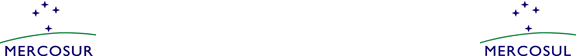 PRESIDENCIA PRO TEMPORE ARGENTINAReunión de Altas Autoridades sobre los derechos de los Afrodescendientes del MERCOSUR (RAFRO).Formulario de Registro de Organizaciones de la Sociedad CivilInformación de la organización o movimiento social.Principio del formularioNombre de la organización o del movimiento social 
País-CiudadObjetivos¿Tiene Personería Jurídica?Fecha de creaciónTemática.¿Participa su organización o movimiento social de plataformas o articulaciones regionales? (área MERCOSUR, UNASUR o CELAC)Página web
Redes SocialesInformación de Contacto

Nombre Apellido Cargo Dirección Teléfono Correo electrónico Información del Representante de la organización o movimiento social que participarán de la RAFRO Nombre Apellido Cargo Dirección Teléfono Correo electrónico Enviar al siguiente mail: pluralismoddhh@jus.gov.arFinal del formulario